Asian Collaborative Trophy 2019 (Hong Kong) cupInternational Fencing Club League 2019 (Hong Kong) 2019年8月31日至9月1日主辦：香港擊劍學校贊助：Allstar--Hong Kong比賽資訊： 日期: 民國壹零捌年八月三十一至九月一日 (星期六 、日) 0900 - 1900 場館: 
九龍灣國際展貿中心(KITEC) 六樓 
香港九龍九龍灣展 3號展貿廳
室內有空調設備
請勿在場館內吸煙主辦單位:  Hong Kong Fencing School	1. 地址：Room 1001-1005, Park-in Commercial Centre, 56 Dundas Street, Yau 				Ma Tei, Kowloon, Hong Kong 	2. 電話: (852) 2332-3135 	3. 電子信箱: info@fencing.com.hk 協辦單位: 	1. Exdream Sports Inc. (Japan)	2. Taichung Tatung Social Welfare Foundation (Chinese Taipei) 	3. Flèche Fencing Club (Mongolia)	4. Yangzhou Blue Fencing Club (China) 4. 比賽項目 Asian Collaborative Trophy 2019 (Hong Kong) — 個人項目Asian Fencing Club League — 團體項目＊＊備註：個人項目少於4人以及團體項目少於2隊之項目將被取消 賽程時間：
		競賽時間將會根據賽事人數進行安排並在截止報名後通知特定單位參賽人數：
		受場館設施限制，每個單位只能報名20位選手主辦和協辦單位不受限制 報名限制：		每位選手不能參加超過兩項個人項目及一項團體項目，且當遇到衝場問題時，		選手需自付責任（棄權）。報名（費用及規定）： 
個人：港幣 550元 (美金$75) 
團體：港幣 1,600元 (美金$210) 
【報名費無法轉移及無法退還】 
必須在期限內繳交報名費:
銀行: Standard Chartered Bank (HK) Limited 
銀行地址: Shop no. 473B, Level 4, Metroplaza, 223 Hing Fong Road, Kwai Fong, N.T., Hong Kong 
帳戶號碼: 003-574-0-063150-1 
帳戶名稱: HONG KONG FENCING SCHOOL 
** 日本及台灣地區必須透過以下單位報名：
日本：Japan: exdream sports inc 
Email: hello@exdream-sports.com 
聯絡電話: 03-4405-5722 

台灣：大同社會福利基金會 
Email: fencing.datong@gmail.com  
聯絡電話: 886-953-054-054 	報名截止：8月10日 比賽辦法
比賽規則將以FIE公布之規則為標準。並以最新公布之英文版為準。個人項目時間與得分規定團體項目時間與得分規定
團體項目時間與得分 
器材 選手必須自備比賽裝備並穿戴至少350N之劍服。參加鈍劍項目選手必須配戴標準鈍劍面罩。劍條規定: 獎勵： 		各項比賽前三名頒發獎牌及成績證明(三、四名並列)。第五名至第八名頒發成績證明。  語言
Asian Collaborative Trophy 2019 (Hong Kong) 之官方語言為中文及英文。個人項目 – 男、女資格U14 鈍劍、銳劍、軍刀2005或之後出生U12 鈍劍、銳劍、軍刀2007或之後出生U10 鈍劍、銳劍、軍刀2009或之後出生U9 鈍劍、銳劍、軍刀2010或之後出生U8 鈍劍、銳劍、軍刀2011或之後出生個人項目 – 男、女資格U14 鈍劍、銳劍、軍刀2005或之後出生U12 鈍劍、銳劍、軍刀（男女混合）2007或之後出生U10 鈍劍、銳劍 （男女混合）2009或之後出生U9 鈍劍、銳劍（男女混合）2010或之後出生U8 鈍劍、銳劍（男女混合）2011或之後出生U14 & U12U10, U9 & U8初賽分數55初賽時間3分鐘	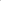 3分鐘	複賽分數1510複賽時間3分鐘 x 3	3分鐘 x 2	U14 & U12 & U10U9 & U8複賽分數4536複賽時間3分鐘 x 9	3分鐘 x 9	U14 & U12U10, U9 & U8規格0~5號劍0號劍